Gainsborough Primary and Nursery School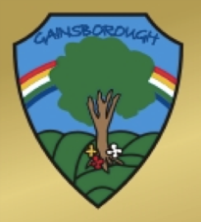 Belgrave Road, Crewe, Cheshire CW2 7NH 01270 685328                                                  www.gainsboroughschool.co.uk                                    Head of Schools:  Miss N Houghltp/incgames/LG/jd					                           5th February 2019Dear Parent/CarerYour child …………………………………………………………………………………………… has been invited to attend the Inclusive School Games at South Cheshire College on Wednesday 13th March 2019.The children will leave school at 9.15am, walking to the venue with Gainsborough staff and returning to school at 12. They will eat their school dinner at the normal time.As your child will be representing the school, please ensure that your child has a full Gainsborough PE kit, trainers and water bottle in school.They can also bring a healthy snack to take to SCC.If you would like your child to attend please complete the attached permission slip and return to school by Friday 8th March.Many ThanksMiss L GarsideSport Co-ordinatorGAINSBOROUGH PRIMARY & NURSERY SCHOOLSOUTH CHESHIRE COLLEGE INCLUSIVE GAMES– 13th March 2019I give permission for my child ………………………………………….of Class ……… to attend South Cheshire College on Wednesday 13th March 2019.My child needs an inhaler			⎕My child may have their photo taken; this may be displayed on social media	⎕Signed: ------------------------------------------------------ Parent